Vakok és Gyengénlátók Közép-Magyarországi Regionális Egyesülete
13. hírlevélKérjük, 2015-ben is segítse a Vakok és Gyengénlátók Közép-Magyarországi Regionális Egyesületének munkáját adója 1%-ának felajánlásával! 
Adószámunk: 18185030-1-42 
Bankszámlaszámunk: 10409015-90147559 

Kiemelt partnerünk: 



www.rajtallas.hu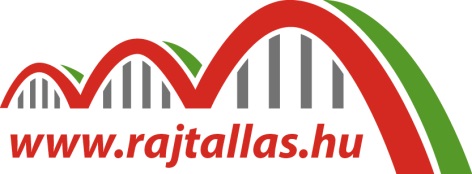 Tartalom1. Meghívó
2. TAVASZI MEGÚJULÁS- MASSZÁZS AKCIÓ
3. Gyógymasszőröket keresünk
4. Első ZUGLÓI VERSPIKNIK
5. Kéréssel fordulunk Önökhöz
6. Meghívó a XI. kerületi klubrendezvényre
7. Gazdag programok Rákosmentén
8. Szempont Klub: új időpontban
9. Érmék ? észrevételek
10. Tájékoztatás hallássérülteknek
11. Beszámoló a XIII. és a XIV. kerületi Lámpások Normafai kirándulásáról
12. Gyógycipőt Közgyógyigazolványra
13. Apró hírek ? programmorzsák1. MeghívóA Vakok és Gyengénlátók Közép-Magyarországi Regionális Egyesülete (VGYKE) 2015. április 17-én 9 órai kezdettel tartja éves közgyűlését, melyre szeretettel várjuk minden kedves tagtársunkat. 

Helyszín: a Vakok Általános Iskolájának Nádor terme (1146 Budapest, Ajtósi Dürer sor 39.) 

Napirend: 
1. elnöki köszöntő (Fodor Ágnes elnök) 
2. A felügyelő bizottság 2014. évi jelentésének megismerése és elfogadása (Pál Zsolt volt fb tag és Dr. Erdeyné Szabó Gyöngyi fb elnök) 
3. A 2014. évi közhasznúsági jelentés megismerése és elfogadása (Fodor Ágnes elnök, Major János könyvelő) 
4. Az Egyesület 2015. évi költségvetésének elfogadása (Fodor Ágnes elnök) 
5. Az egyesület 2016. évi tagdíjának meghatározása (javaslat: 1500 Ft., illetve kedvezményes tagdíj 600 Ft., azoknak akik tagok a BULÁKE, CTLE, DATLE, DULÁTE, GÖTLE és az LPE kistérségi egyesületeknél) 
6. A VGYKE országos küldöttjeinek (MVGYOSZ) megválasztása 
7. Egyéb információk, programismertetők, hozzászólások, javaslatok 
8. Ebéd az iskola éttermében. 

A közgyűlés szünetében a Láthatár segédeszközboltunk árukínálatát a helyszínen megismerhetik és kedvezményesen vásárolhatnak! 

Amennyiben a közgyűlés 9 órakor nem határozatképes, úgy azt az egyesületi alapszabály IV. fejezet 1/8. pontjában leírtak szerint 30 perccel később a jelenlévő tagság létszámától függetlenül megtartjuk. 

A közgyűlésen való részvételt regisztráció előzi meg, ezért valamennyi tagtársunkat kérjük, feltétlenül hozza magával tagsági könyvét! 

Kérjük, tiszteljen meg bennünket megjelenésével! Részvételére feltétlenül számítunk! 

Budapest, 2015. március 23. 

Fodor Ágnes 
Elnök 

Vakok és Gyengénlátók Közép Magyarországi Regionális Egyesülete 

1146 Budapest, Hermina út 57. 
T: 36 1 384-5541; info@vgyke.com; www.vgyke.com 
Adószám: 18185030-1-42 
Bankszámlaszám: 10409015-90147559 

Tevékenységeink, szolgáltatásaink: Frissítő és gyógymasszázs szolgáltatás (masszazs@vgyke.com tel: 70 773-3988) Látássérült(ként) gyermeket nevelő mentor-szülők hálózata Ügyfélszolgálat (ugyfel@vgyke.com tel: 06 70 387 52 67) Louis Braille Támogató szolgálat (tszolgalat@vgyke.com 06 70 387 52 62) Láthatár segédeszközbolt (lathatar@vgyke.com tel: 06 70 383-3611) Közösség lámpásai, közösségi mentorok a fővárosi kerületekben (I., IV., XIII., XIV., XVII., XIX.) (lampas.vezeto@gmail.com) Szemléletformálás érzékenyítő programok szervezése, iskolákban, óvodákban (erzekenyites@vgyke.com) AC-DC ?Találd meg a helyed? program (acdc@vgyke.com) Braille oktatás Egyéni és csoportos konzultáció pszichológus Esélyegyenlőséget szolgáló akkreditált felnőtt képzési programok Akadálymentes környezet kialakítása, tanácsadás, és szakértői munka Szakértői munka, a gyógyszeres dobozok Braille-feliratozásának kialakításában és ellenőrzésében 2. TAVASZI MEGÚJULÁS- MASSZÁZS AKCIÓ2015. március 23 - április 10-ig 
Bérlet: 10.000.- Ft (5 + 1 alkalom gratis) 
Masszázs: 2000.- Ft 

A VGYKE látássérült gyógymasszőrei már négy helyen fogadják a frissülni vágyó vendégeiket! Zuglói Szakorvosi Rendelő 1146. Bp. Hermina út 7. alagsor 17. Uzsoki Kórház "C" épület I. emelet NaturSó Terápia Kft 1145. Bp Róna u. 192. Terézvárosi Egészségügyi Szolgálat 1074. Bp. Csengery u. 25. IV.em. 410. Csobánka téri Szakorvosi Rendelő 1039. Bp, III. Csobánka tér 6. Időpont egyeztetés: 
06 70 773 39 88 
061 445 40 36 

MEGKÜLÖNBÖZTETETT TISZTELETTEL VÁRUNK MINDENKIT!3. Gyógymasszőröket keresünkA Vakok és Gyengénlátók Közép-magyarországi Regionális Egyesülete (VGYKE) keres Budapest vonzáskörzetéből megváltozott munkaképességű, elsősorban látássérült gyógymasszőröket rugalmas munkaidőre. 
A munkakör másodállásban is betölthető. 

Önéletrajzát, szakképzettségét igazoló okiratát és a masszázs tevékenység folytatásához szükséges dokumentumok (Kamarai Tagság, és Működési Nyilvántartási Igazolvány) másolatát kérjük, a cserf-s@vgyke.com e-mail címre küldje. 
A jelentkezési határidő: folyamatos4. Első ZUGLÓI VERSPIKNIKHázigazda-műsorvezető: Turczi István 

P R O G R A M E L Ő Z E T E S 
Szent István Király Zeneművészeti Szakközépiskola és Alapfokú Művészetoktatási Intézmény ? megzenésített versek 

Parnasszus Kommandó, 5 fiatal költő és zenész zenés irodalmi showja 

Samodai József Zuglói Helytörténeti műhely gyerekfoglalkoztató, helytörténeti kirakók, színezők, memória játék, feladatlapok, Zugló totó felnőtteknek KARDOS-HORVÁTH JÁNOS és KUKORELLY ENDRE előadása 

ESZTERLÁNC MESEZENEKAR előadása 

LACKFI JÁNOS ELŐADÁSA József Attila kvíz nyereményekkel 
KÉZMŰVES FOGLALKOZÁSOK 
ARCFESTÉS DEDIKÁLÁSOK TÖBBEK KÖZT KÁRÁSZ ESZTER, LACKFI JÁNOS, BATA ISTVÁN, GERENDÁS PÉTER, KINSZKI JUDIT, KUKORELLY ENDRE, KÁLLOY MOLNÁR PÉTER, PARNASSZUS KÖNYVKIADÓ SZERZŐI 

CSEH TAMÁS DALAI A VODKU FIAITÓL 

KÁLLOY MOLNÁR PÉTER ÉS HRUTKA RÓBERT KONCERTJE 

GERENDÁS PÉTER KONCERT 

KÖNYVKIADÓI STANDOK, ÍRÓ - OLVASÓ TALÁLKOZÓK 

ÁPRILIS 11-ÉN 14 - 18 ÓRA KÖZÖTT A KORONG UTCÁBAN 

A Columbus utca és a Mexikói út közötti szakaszon, József Attila egykori lakhelye mellett. 
A VERS LEGYEN VELED! 
Hozd magaddal a kedvenc idézetedet! 
TOVÁBBI RÉSZLETEK: 
www.zuglo.hu WEBOLDALON5. Kéréssel fordulunk ÖnökhözTisztelt Tagjaink! 

Segítségüket kérjük egy felmérés elkészítéséhez. 
A Capital Research Piackutató intézet munkatársai a Vakok Állami Intézete megbízásából készítenének interjúkat főleg olyan emberekkel, akik életük során veszítették el részlegesen, vagy teljesen látásukat. Az interjú célja, hogy minél több látássérült ember ismerje meg az elemi rehabilitáció nyújtotta lehetőségeket. Ehhez szeretnénk önként jelentkező emberek nevét és telefonszámát, hogy elkérhessük és elkészíthessük velük ezt a felmérést! 

Kérjük azon Tagjainkat, akik szívesen részt vennének ebben a kutatásban és megosztanák tapasztalataikat, élményeiket, emlékeiket, jelezzék ezt az Ügyfélszolgálat felé, hogy telefonos elérhetőségüket  egyeztetés után  kiadhassuk az MVGYOSZ számára. 

Reméljük, hogy Önök által Egyesületünk is hatékonyan tud közreműködni ebben a sokakat segítő kutatásban. 

Az Ügyfélszolgálat elérhetősége: 
70/387-5267, 
vagy az ugyfel@vgyke.com e-mailcímen. 

Köszönjük!6. Meghívó a XI. kerületi klubrendezvényreKedves Tagunk! 

Örömmel értesítjük, hogy áprilistól elindul a VGYKE XI. kerületi klubja. 

Találkozóink során igyekszünk az Ön együttműködésével érdekes és interaktív programokat megvalósítani. 

Az első találkozónk helyszíne a Budapesti Művelődési Központ épületében (XI. Etele út 55.; a Bikás park metrómegállónál, a Burger King épülete mellett) a fszt/21-es teremben lesz, 2015. április 7.-én (kedden) 14 órától. Ezen alkalommal szeretnénk megbeszélni a helyi igényeket, illetve a klubbal kapcsolatos terveinket. 

Szeretnénk kérni, hogy amennyiben számíthatunk a részvételére, legyen szíves visszajelezni a vgyke11@gmail.com e-mailen vagy a megadott elérhetőségek egyikén. 

Üdvözlettel: 
Kállai Ani: 0630-977-3620 

Neumann Károly7. Gazdag programok RákosmenténKedves Klubtársunk! 

Szeretettel hívunk következő klubrendezvényünkre 2015. április 7-ére, keddre, 14:00-16:00 között a szokott helyre, a XVII. kerületi Családsegítő Központba (Újlak u. 106.). ahol hallhattok az aktuális hírekről, a húsvéti népszokásokról, és egy kis kézműveskedésre is alkalom nyílik. 

Április 8-án délután ellátogatunk a Mezőgazdasági Múzeumba, ahol a Kaland a dzsungelben c. kiállításon vehetünk részt díjtalanul. Találkozó 13:45-kor az Örsön, a kürtős kalácsosnál. 

Várunk Benneteket az április 12-ei, vasárnapi programra is, amely a Vigyázó Sándor Művelődési Házban 18:00 órai kezdettel kerül megrendezésre. A költészet napjára rendezett zenés, verses összeállítást az Ascher Oszkár Színház művészei adják elő. A belépés szintén díjtalan! Találkozunk a Művelődési Házban 17:40-17:50 között! 

Jelezzük még, hogy május elsején jelen leszünk a Rákosmente majálison (kb. 10:00-13:00 között), amely a Ferihegyi úton (amely a Pesti út és a Gyökér utca közötti lezárt szakaszon kerül megrendezésre). Látogassatok meg bennünket a standon! 

Kérjük, hogy részvételi szándékotokat minden esetben feltétlenül jelezzétek! 
e-mail címünk: lampas.rakosmente@gmail.com 
Telefonszámaink: Krayné Faragó Zsuzsanna: 06-70/984-8468 
Domoszlai János: 06-20/557-2572, 
Acsay Péter: 06-70/248-5953 

Amennyiben kedveskedni szeretnétek a társaságnak és módotokban áll, a klubon szívesen fogadjuk felajánlásaitokat édesség, üdítő és gyümölcs formájában. 

Minden rákosmenti látássérültet, érdeklődőt sok szeretettel várunk!8. Szempont Klub: új időpontbanEzúton tájékoztatunk minden érdeklődőt, jelenlegi és leendő klubtagot, hogy április 2-a helyett április 9-én 16.00-kor lesz az áprilisi rendezvény. 
Puer Zoltán Székesfehérvár történelmével ismerteti meg a résztvevőket. 

Szeretettel várunk mindenkit!9. Érmék  észrevételekTagtársunk, Monostori Csaba észrevételezte és nehezményezte, hogy néhány pénzérme formája és mintázata miatt könnyen összetéveszthető. 
Átmérő szerint a színben hasonló érmék, mely más értéket képviselnek, elég könnyen összetéveszthető. Ilyen a 10 és 50 forintos esetében. Így sokszor a boltos jóindulatán is múlhat, hogy nem rövidünk meg a vásárlás során. 
Vak, látássérülteknek, amint magam is vagyok ez eleve nagyobb odafigyelést igényel. 
Kérdésem: Ilyen helyzetekben miért nem lehet más alakzatra formázni egy adott numerikus pénzérmét? Ezzel is megkönnyítve a pénznem felismerését. 
Történelem során már volt négyszög alakú pénzérme. Ilyen a Mezopotámia, Sumér Birodalom járt élen.? 

Közzé tesszük az illetékesek válaszát, amit felvetésére kapott. 

?Tisztelt Monostori Csaba Úr! 

Hivajhtkozással a forintérmék technikai paramétereivel, külső megjelenésével kapcsolatos levelére, az alábbiakról tájékoztatjuk Önt: 
Egy-egy új bankjegy vagy érme címlet kibocsátása előtt a jegybank az érintettek széles körével folytat egyeztetést annak érdekében, hogy az új fizetőeszköz technikai kialakítása minél jobban megfeleljen a felhasználók igényeinek. Így például az új 200 forintos érme 2009. június 15-ei kibocsátását is több hónapig tartó egyeztetési folyamat előzte meg. Az MNB különböző méretű, anyagú, mintázatú és színű mintaérméket készített, melyek használhatóságával, megkülönböztethetőségével kapcsolatban kikérte az egyes érintetti csoportok - így a lakosság különböző csoportjai, a Vakok- és Gyengénlátók Országos Szövetsége, a Magyar Ital- és Áruautomata Szövetség tagjai, továbbá a menetjegy- és parkoló automatákat üzemeltető cégek - véleményét. 

Az MNB a különböző társadalmi és gazdasági csoportok véleményének, szempontjainak összegzése, mérlegelése után alakította ki a 200 forintos érmék végleges technikai paramétereit. Az érme beazonosíthatóságát és a többi címlettől való megkülönböztethetőségét szolgáló jegyek kialakításánál kifejezetten a Vakok- és Gyengénlátók Szövetségének kérésére került az érme felszínére és peremére speciális mintázat, recézés. Az MNB azért tudta akceptálni ezt a kérést, mert az említett kialakítás nem akadályozza az érméknek az automatákban történő használatát. Egy szögletes formájú érme viszont már fennakadást jelentene az automatákban történő használat során. Hazánkban jelenleg 30-40 ezer ital- és áruautomata működik és több százra tehető a menetjegy- és parkoló automaták száma, melyeknek a kialakítása nem teszi lehetővé a kerektől eltérő formájú érmék használatát. 

Az MNB a tavaly decemberben megkezdett új bankjegysorozat kibocsátása során is fokozott figyelmet szentel a vakok- és gyengénlátók igényeinek és a Szövetséggel folyamatosan egyezteti a látássérültek tájékozódását segítő jelek bankjegyeken való megjelenését. 

Üdvözlettel: 
LESZKÓ ERIKA 
Vezető készpénzpolitikai szakértő 
1054 Budapest, Szabadság tér 8-9. 
Telefon: +36 (1) 421 3330 
Fax: +36 (1) 429 8000 
E-mail: leszkoe@mnb.hu 
Készpénzlogisztikai igazgatóság címe: 1239 Budapest, Európa utca 1.?10. Tájékoztatás hallássérülteknekMunka-Kör Alapítvány a ?HALLÁSSÉRÜLTEK FOGLALKOZTATÁSÁÉRT? 
1021 Budapest, Hűvösvölgyi út 81. 
Személyes ügyfélfogadás: 
Hétfő: 10:00-13:00; Szerda: 10:00-13:00; Csütörtök: 10:00-13:00 

Hiteleseknek 

Tisztelt Hallássérültek és Mindenki, aki ezt olvassa! 
2015.03.01-jétől a Munka-Kör Alapítvány a Magyar Nemzeti Bank által kiírt pályázaton elnyerte a jogot arra, hogy az elszámolási és forintosítási törvényekről a hallássérültek részére tájékoztatást nyújtson érthető formában. 

Első tájékoztatásunk: március1. és április 30. között levelet kaptok a hitelfolyósító intézettől, melyben tájékoztatnak arról mennyi az általuk visszafizetendő összeg, amelyet a jelenlegi törvény alapján nem voltak jogosultak levonni. Akinek volt hitele az elmúlt 5 évben (2009.07.26-ig visszamenőleg), vagy végtörlesztéssel megszűntette, azokat is érinti az elszámolás. Pénzt csak azok kaphatnak vissza, akiknek egyébként nincs tartozása vagy megszűnt, vagy az elszámolás során kivezetődik a hitele és marad még kifizethető összeg. 

Felhívjuk a figyelmeteket arra, hogy 2015. március 1. napjától 2015. április 30. napjáig küldik ki a bankok a devizahitelekkel kapcsolatos tájékoztatóikat az elszámolásról és - jelzáloghitelek esetében - a forintosításról. 

A levelek tértivevényesek, így külön át kell venni azokat. Az átvétel azért nagyon fontos, mert határidőt tartalmaznak ügyféli teendőkre nézve, három esetkörben, amire a határidő elmulasztása esetén már nem lesz lehetőség. Ezek az esetek a következők. 

A kedvezményes végtörlesztőknek március folyamán március 1. - március 31. között külön igényelniük kell egykori hitelezőjüktől az elszámolást 10.000 Ft ellenében, ha nem hitelkiváltással, hanem önerőből történt a végtörlesztés. Abban az esetben, ha másik hitelből történt a hitel kiváltása, a szerződés másolatát mellékelni kell az elszámolási kérelemhez, így elkerülhető a díj befizetése) egykori hitelezőjüktől az elszámolást, 

Akinek pedig 2009.07.26 után lezárult a hitelszerződése, és azóta megváltozott a lakcíme, vagy a hitel lezárulta után megváltozott a bankszámlaszáma, azoknak az új (lakcím és/vagy bankszámla) adatokat érdemes közölniük az elszámolásra kötelezett intézményükkel. 

Kérjük, hogy a leveleket az esetleges határidő elmulasztása elkerülése végett mindenki vegye át! 

Budapest, 2015. március 2. 
?Készült a Magyar Nemzeti Bank Pénzügyi Fogyasztóvédelmi Központ támogatásával?. 

Pénzügyi Fogyasztóvédelmi Központ, 
Telefon: 06-40-203-776, 
E-mail: ugyfelszolgalat@mnb.hu; 
Levélcím: 1534 Budapest BKKP Postafiók: 777, 
Ügyfélszolgálat címe: 1013 Budapest, Krisztina krt. 39 (Krisztina Plaza), 

Nyitvatartás: 
Hétfő: 8:00-18:00; 
Kedd: 8:00-17:00; 
Szerda: 10:00-17:00; 
Csütörtök: 8:00-17:00; 
Péntek: 8:00-15:00 

Ha van ismeretségi körében érintett, kérjük ossza meg vele az információt!11. Beszámoló a XIII. és a XIV. kerületi Lámpások Normafai kirándulásárólCsapatunk 2015.03.28-án háromnegyed tízkor gyülekezett a Széll Kálmán téri metró mozgólépcsőjének tetején. Innen busszal mentünk fel a Normafához, ahol előbb a réten tettünk frissítő sétát, mielőtt ráleltünk volna a sétaútra. Közben szebbnél szebb fákat csodáltunk meg, gallyak recsegtek a lábunk alatt, a kirándulás zárásaként pedig rétesezni is betértünk. A 21A buszra visszaszállva elmentünk egészen a Gyermekvasútig, majd a fogaskerekűvel lejöttünk a Város Major utcáig, ahol elbúcsúztunk egymástól. A hűvös idő ellenére, kellemes délelőttöt töltöttünk együtt. 

Jánosi Veronika, Susovich Erika12. Gyógycipőt KözgyógyigazolványraÖrömmel vettük, hogy a 2015.03.26.-ra meghírdetett programunkra több,mint 30-an jelentkeztek. Ebből 26-an tudtak eljönni és élni a lehetőséggel, hogy ortopéd orvos által felírt, pontos és alapos méretvétel alapján, személyre szabottan készítsék el számukra a cipőket. 

Köszönet Mónikának és Edének, akik nagy türelemmel és odafigyeléssel végezték munkájukat. 

Katona Zsuzsanna 
boltvezető13. Apró hírek - programmorzsáka, Ajándék húsvétra 

SzeTi Basic az óra áráért 
Szeretnék húsvétra ajándékot felajánlani, konkrétan 11.000Ft -ot. 
A SzeTi Basic árát 2015. április 1-től 36.990Ft-ról 25.989Ft-ra csökkentjük. 

Ez két dolgot jelent. Először is 11.000Ft árcsökkentést (ami azért testvérek között is megbecsülendő), másodszor pedig, hogy így ugyan annyiba kerül, mint a zsebóra. 
Ugyan azért az árért, mennyivel kap most többet, mint a zsebóra? Időzítő: 1 perctől, egy óráig beállítható idő, aminek leteltével figyelmeztet stopper számológép: négy alapművelet, 4 tizedesig diktafon: rövid, 1 perces hangfelvételek készítése hangerőállítás billentyűzár: nyomógombok hatástalanítása, véletlen használat ellen némítás: hangok kikapcsolása, színház, tárgyalás stb. esetén hangos használati utasítás Az eszköz megvásárolható a Láthatár boltban. Cím: 1146 Budapest Hermina út 57. Telefon. 06 70 383-36-11. 
Postai szállítással rendelhető e-mail-ben: kovacs.zoltan@hangvilag.hu 

Elérhetőségeink : 
Hangvilág Kft 
hangvilag@hangvilag.hu 
www.hangvilag.hu 
Ügyfélszolgálat: +36 30 237 0796 
Munkanapokon 10-14 óráig 
Eszközeink egvásárolhatók a VGYKE Láthatár boltjában 
Cím: 1146 Budapest, Hermina út 57. 
Nyitvatartás: 
Kedd-Szerda-Csütörtök-Péntek 9-17 óráig 

b, Felhőtlen szórakozás  kultúrkabaré! 

Bikkes Ágnes ismét kitűnő, és kedvezményes árú programot ajánl azoknak, akik egy kis kikapcsolódásra, nevetésre vágynak. Lássuk: 

A Klebelsberg Kultúrkúriában tartandó kabaré műsorainkat szeretném ajánlani, melyekre 50%-os kedvezményt tudunk adni fogyatékossággal élők részére. 
Intézményünk akadálymentesen látogatható. 

Kedvezményes jegyár: 500Ft/fő, amiért bő egy óra felhőtlen szórakozást kínálunk. A kedvezmény rajtam keresztül érvényesíthető, így minden esetben nekem legyetek kedvesek visszajelezni! A későbbi előadásokra is lehet már most jelentkezni, attól függően, hogy kit szeretnétek megnézni. 

A humorista általában egyedül dolgozik, mint egy bérgyilkos, pedig alapvetően társas lény. Ezt bizonyítja Maksa Zoltán, aki havonta jelentkező klubkabaréjában olyan kollégákat mutat be a Klebelsberg Kultúrkúria közönségének, akiket ő is kedvel, s akik szakmai-emberi kvalitásaikkal vagy már bizonyítottak, vagy újgenerációsként most szeretnének a közönségnek. 

Házigazda: Maksa Zoltán 
Első kabaré est: 2015. április 8., szerda, 19.00 
Fellépők: Rokker Zsoltti, Maksa Zoltán 

Üdvözlettel: 
Bikkes Ágnes kulturális munkatárs, szervező 
Klebelsberg Kultúrkúria Marczibányi Téri Művelődési Központ 
Tel.: 06 1 212-2820/112 mellék 
Mobil: 06 20 486-89-03 
E-mail: bikkes.agi@marczi.hu, bikkes.agi@kulturkuria.hu 

c, Cirkuszoljunk! 

Cirkusz-missziós programunk keretén belül ismét kihagyhatatlan, 50%-os kedvezménnyel várjuk a SVOE tagjait, munkatársait és hozzátartozóikat a Circussimo! c. előadásunkon. 

Időpont: 
Április 4. szombat 19.00 Circussimo! premier (II. kategória) 
Április 5. vasárnap 15.00 (II. és III. kategória) 
Április 6. Húsvét hétfő 11.00 és 15.00 (II. és III. kategória) 
Április 7. kedd 15.00 (II. és III. kategória) 

Az érdeklődőknek nincs más dolga, mint a kedvezményes jegyrendelést regisztrálni a fulop.anett@maciva.hu e-mail címen (Név, időpont, kategória, jegyek száma), vagy a 06 20/517-3493-as telefonszámon (Hétfő-péntek: 9.00-17.00 óráig). 

A regisztrációnál jelezzék, hogy a Siletvakok Országos Egyesülete tagjai. A regisztráció során kapott foglalási kóddal a jegyek akár azonnal átvehetőek a Fővárosi Nagycirkusz jegypénztárában. 

d, Itt a tavasz, nyit a Vakok Kertje! 

A nyitva tartás pontos rendje: 

A kert minden hétfőn zárva tart! 

A többi napon az alábbiak szerint van nyitva: 

Április 1-14.: 13-18 

Április 15-30.: 12-18 

Május 1-31.: 12-19 

Június 1-Augusztus 31.: 12-20 

Szeptember 1-30.: 12-19 

Október 1-23.: 13-18 

Október 23-31.: 13-17 

e, Az Európai Uniós Fejlesztések Nyílt Napjai 

Fejlődött az ország, munkahelyek százezrei jöttek létre, cégek ezrei tudtak sikeresen fejleszteni, számos városban és faluban épültek vagy újultak meg intézmények, közterületek. 

Az uniós fejlesztések története ma már sikertörténet Magyarországon. Bármerre járunk hazánkban, mindenütt találhatunk olyan megvalósult projekteket, amelyek az uniós fejlesztési programoknak köszönhetik az eredményeiket. 

A siker közös és azt szeretnénk, ha a siker örömében minél többen osztozhatnának. Ennek érdekében hirdeti meg a Miniszterelnökség immár negyedik alkalommal az uniós fejlesztések nyílt napja rendezvénysorozatát. 

Ezek az események nem szakmai rendezvények, hanem igazi családbarát, szórakoztató és az izgalmas fejlesztések Az elmúlt 11 évben több tízezer uniós fejlesztési projekt zárult sikerrel Magyarországon. hátterét is bemutató programok lesznek. Országszerte összesen 77 helyen várjuk mindazokat, akiket érdekel például a világhírű Korda Filmstúdió, a szentendrei vagy az ópusztaszeri skanzen, a Tisza-tavi Ökocentrum vagy a nyíregyházi Állatpark. 

Március 28. és április 26. között minden uniós fejlesztési régióban tartunk egy-egy nyílt napot. A kiemelt helyszín mellett az adott napon a régió másik 10 érdekes és izgalmas projektjénél is várják az érdeklődőket. 

Az eddigi sikerek bemutatása mellett nem titkolt célunk, hogy felhívjuk a figyelmet az új, 2014-2020 közötti fejlesztési ciklus pályázati lehetőségeire. A már megvalósult pályázatok által bemutathatjuk, hogy a siker lehetősége mindenki számára adott, aki belevág egy-egy ötlet megvalósításába. Szeretnénk, ha minél többen élnének a lehetőségekkel. 

A hét régiós nyílt nap időpontja és kiemelt helyszínei: 
Közép- Dunántúl 2015.03.28. Korda Filmpark, Etyek 
Közép-Magyarország 2015.04.04. Szabadtéri Néprajzi Múzeum (Skanzen), Szentendre 
Dél- Alföld 2015.04.05. Ópusztaszeri Nemzeti Történeti Emlékpark, Ópusztaszer 
Nyugat- Dunántúl 2015.04.12 Iseum Savariense Régészeti Műhely és Tárház, Szombathely 
Észak- Alföld 2015.04.18. Nyíregyházi Állatpark, Nyíregyháza 
Dél-Dunántúl 2015.04.19 Siklósi vár, Siklós 
Észak- Magyarország 2015.04.26. Tisza-tavi Ökocentrum, Poroszló 

A 2015-ös Nyílt Nap helyszínein több program csak korlátozott létszámmal valósítható meg, így ezeken azok tudnak majd részt venni, akik előzetesen regisztrálják magukat a http://nyiltnap.szechenyi2020.hu oldalon. Javasoljuk tehát, hogy a megadott internetes oldalakat mihamarabb keressék fel, hogy biztosan részt vehessenek a vonzó és különleges eseményeken! 

Az élmény úgy teljes, ha azt másokkal is megoszthatjuk. Ezért a nyílt naphoz számos közösségi aktivitást kapcsolunk. Ezekről a nyereményjátékokról, az Élményfalról, a sokszínű programokról részletes és naprakész információ a www.szechenyi2020.hu portálon, valamint a hozzá kapcsolódó facebook oldalon, www.facebook.com/EgyuttFejlodunk található. 

Forrás: 
http://www.kdrfu.hu/hu/hirek/2015/03/26/az-europai-unios-fejlesztesek-nyilt-napja 

f, Simogató rímek és fényillat 

2015-04-07 17:30 
Felolvasóest a költészet napja alkalmából 
Ünnepeljük együtt József Attila 110. és Márai Sándor 115. születésnapját egy különleges zenés felolvasóest keretében, ahol életre kelnek nagyjaink gondolatai, rímei és érzései. Az est célja, hogy közösséggé formálja a költészet kedvelőit és párbeszédet indítson közöttük. Szeretnénk, ha minél többen elhoznák és felolvasnák kedvenc költeményüket. 

Vendégünk: Bartha Katalin hegedűművész, aki improvizatív hegedű játékával zenévé alakítja az elhangzó rímeket. 
Előadónk: Körtvélyessy Zsolt Jászai Mari-díjas, érdemes művész. 

Helyszín: Stefánia Palota, Kőlovas terem 
A belépés díjtalan! 

Forrás: 
http://www.bphkk.hu/program/100498 

g, Vakmissziós túra 

Április 12., vasárnap BÖRZSÖNY-hegység. VAKMISSZIÓS TÚRA 
Középnehéz túra. 
Nagymaros-Visegrád vá.  Templom-völgy  Szent Mihály-hegy nyereg  Hegyes-tető  Köves-mező  Nagymaros-Visegrád vá. 
(8 km, szint 370 m fel /370 m le) 

Április 26., vasárnap MÁTRA-hegység. 
Nehéz túra. 
Mátrafüred  Kékestető  Mátraháza. (8,7 km, szint 600 m fel / 300 m le) 

Arra kérjük a vakmissziós túrákra jelentkező vak illetve csökkent látóképességű túrázóinkat, hogy ha kísérővel nem rendelkeznek, egy vagy két héttel az aktuális időpont előtt jelentkezzenek, hogy kísérőt biztosíthassunk számukra. 
Ezekre a túrákra látó túrázók jelentkezését is várjuk. 

Minden érdeklődőt sok szeretettel vár a túravezető: Tombácz Károly 
e-mail: tombaczk@gmail.com 
mobil: +36 30 825 5384 

h, Fotósorozat készült a látássérült sportolónőről 

Lengyel Zsófival mindig történik valami. Ezúttal egy profi portfolió készült az FTC fiatal triatlonistájáról. Zsófi sportsikeri már sok szép pillantott okoztak a magyar szurkolóknak. Most fotózás kapcsán beszélgettünk a magyar paratriatlon válogatott tagjával. 

Sok szép sportoló lány van. Te is közéjük tartozol. Mit jelent számodra szépség? 

Született látássérült nőként, lányként én sosem láthattam magam még a tükörben reálisan, így a szépségemről csak szeretteim, családtagjaim által hallottam. Igyekszem hinni nekik, bár így saját magam teljes látványának hiánya miatt illetve a férfiak visszajelzéseinek a hiánya miatt (utcai szemezés, megbámulás) az önbizalmam néha nagyon kevés, de ha kapok egy- egy dicséretet, kedves szót akkor nagyon jól érzem magam és jó érzés, hogy fogyatékossággal élő illetve látássérült létemre szép, csinos, jó alakú, szép arcú lánynak tartanak. 

A szépség és az egészség szerinted mennyiben függ össze? 

Sportolóként fontos az egészséges táplálkozás is, úgyhogy azt hiszem én egészséges életmódot élek a heti napi edzéssel és az élelmiszereket odafigyelve válogatom ki. Nőként fontos, hogy sportoljunk, figyeljünk, formáljunk az alakunkat abban az esetben, ha úgy érezzük jól magunkat, a szépség relatív, de az egészségnek természetesen van köze a szépséghez. 

A Mozdulj Egyesület több divatbemutatóján is részt vettél már. Mit kell ezekről tudni? Miért fontosak ezek számodra? 

Hatalmas lehetőség a Mozdulj Egyesülettel együtt dolgozni, bármilyen rendezvényükön. Amikor megkerestek, hogy lépjek fel, mint fogyatékossággal élő modell az integrált divatbemutatón, az nagyon jó érzés volt, azóta két alkalommal vehettem részt gyönyörű ruhákban, gyönyörű sminkkel és frizurával. Én egy nagyon nőies lány vagyok, nagyon nőies sportoló. Szeretek sporton kívül és sportban is színesen, az ízlésemnek megfelelően, harmóniával fűszerezve öltözködni. A divatbemutató adta az ihletést a portfolióm elkészítéséhez is. 

Hivatásos modell is vagy. Az Ability Fashion modelljeként. Hogy kezdődött ez? 

Az első divatbemutatóval egy időben hallottam az AF-ről, nagyon megtetszett, így képekkel és bemutatkozással, ahogy annak lennie kell, jelentkeztem és beválogattak. Nagyon jó érzés hozzájuk tartozni, és nagyon egyéni, különleges kezdeményezés az Ability Fashion. Keressük a lehetőséget, támogatókat, hogy még nagyméretűbbé, profibbá tudjuk tenni Magyarország egyetlen fogyatékosokat foglalkoztató modell - ügynökségét. 

Nemrégiben egy profi portfolió is készült rólad. Hogyan emlékszel vissza fotózásra? 

Zsófi válasza a 
http://rehabportal.hu/kozelet/fotosorozat-keszult-a-latasserult-sportolonorol#.VRPn2Y6n-Cl linken olvasható 

i, Tízezer fát ültetett egy vak és egy amputált karú férfi 

A kínai Jia Haixa és Jia Wenqi elkötelezett természetvédők. Ettől pedig az sem tántorítja el őket, hogy az egyikük vak, a másikuknak pedig mindkét karja hiányzik. A két barát az elmúlt évtized során mintegy tízezer fát ültetett közösen. Én vagyok a karja, ő pedig a szemem. Jó partnerek vagyunk  mondta a Haixa, aki az egyik szemének világát szürke hályog miatt veszítette el, míg a másikat munkahelyi balesetben. Wenqi hároméves volt, amikor elveszítette mindkét karját. 

A páros 2001-ben ismerkedett meg, és elhatározták, hogy egyesítik erőiket és képességeiket, így fognak fákat ültetni, amivel egyrészt pénzt tudnak keresni, másrészt pedig tesznek a természetért és a jövő nemzedékeiért. 

Haixa és Wenqui nagyon szerény körülmények között él, arra sincs mindig pénzük, hogy facsemetéket vásároljanak. Ilyenkor hajtásokat gyűjtenek a fákról, kigyökereztetik, és ezeket a dugványokat ültetik el. Megállunk a magunk lábán. A munkánk gyümölcsének íze édesebb. Még ha zsemlén élünk is, megtaláltuk a békét a szívünkben  fogalmazott Haixa. 

Forrás: 
http://rehabportal.hu/kozelet/tizezer-fat-ultetett-egy-vak-es-egy-amputalt-karu-ferfi#.VRjkQo7RqCl 

j, Látó mellény vakok számára 

Sokféle technológiát kipróbáltak már, hogy könnyebbé tegyék a vakok és gyengén látók közlekedését. Kísérleteztek már lézerrel, ultrahanggal és infravörös fénnyel is. A Hebroni Műszaki Egyetem palesztin diákjai által készített mellénybe olyan szenzorokat építettek, amelyek érzékelik az akadályokat. 

A mellény rezgéssel és hangjelzésekkel tájékoztatja viselőjét arról, hogy merre haladjon tovább. Akik kipróbálták, elégedettek az eredménnyel.Kísérleteztek már lézerrel, ultrahanggal és infravörös fénnyel is. A Hebroni Műszaki Egyetem palesztin diákjai által készített mellénybe olyan szenzorokat építettek, amelyek érzékelik az akadályokat. 

Forrás: 
http://www.havasok.hu/cikk/lato-melleny-vakok-szamara 

k, TAVASZI SZEZON NYITÓ! 

Indul a Boomerang Nyuszi Expressz! 
Szállj be te is április 5-én, és robogj a Vasúttörténeti Parkba, ahol vár a Boomerang csatorna sztárja Scooby Doo, az Iszkiri Együttes, a Libavonat zenekar, állatsimogató, húsvéti kreatív műhely és a nagy nyuszi keresés! 

Lóvasút - amiből a favázas villamos lett: a régi szép idők megidézője a mai világban... 

Próbáld ki Te is a Vasúttörténeti Parkban a következő időpontokban: 
április 5-én a Szezonnyitó Húsvéti Nyuszikeresésen vagy április 11-12-én az Oldtimerek Hétvégéjén. 

Utazás a lóvasúton (alkalmanként működik) 400 Ft/fő 

A www.vasuttortenetipark.hu oldalon az eseménynaptárban tájékozódj az előbb említett rendezvényekre érvényes díjakról és a jegyvásárlás módjáról. 

l, A Horizont Kultúrcsoport tájékoztatója a Mozdulj! Egyesület hírleveléből 

Kedves Ismerőseink, Barátaink! 

A művészet segítségével szeretnénk lelketeket tavaszi ünneplőbe öltöztetni, egy képzőművészeti kiállítás hangulatával. A Mozdulj!Közhasznú Egyesület a " Csodák bennünk vannak" címmel szervez tárlatot. 

Az akadálymentesség megteremtéséhez a művészet ismételten remek lehetőséget rejt magában. Ezen a programon olyan alkotásokból válogattunk, amelyeknek alkotói részt vettek egyesületünk elmúlt két évben meghirdetett képzőművészeti pályázatain, versenyzőként vagy a bíráló bizottság tagjaként. 

A tárlat alkotói: 
Mozdulj! Egyesület képzőművészeti pályázatainak legjobb alkotásai fogyatékossággal élő fiatal pályázóitól. 
Fark László grafikus művész a szakmai zsűri elnöke -akinek művészeti kiteljesedésében a kerekesszék nem jelentett akadályt. 
Keselyák Rita festőművész 
Kelemen Dénes festőművész 
Koós Réka színművész, amatőr festőművész 
Somogyi Réka selyemfestő művész 

A megnyitón integrált műsorral kedveskedünk az egybegyűlteknek! 

Időpont: 2015. április 10. 18.00 órai kezdettel 

Helyszín: Aranytíz Kultúrház, 2. emelet ( Bp, V. kerület Arany J. u. 10.) 

A kiállítást megnyitja: Eszik Alajos, grafikus művész 

Köszöntőt mond: Dr. Tálos Marianna 

A délután díszvendége: Köleséri Sándor, színművész 

Közreműködnek: Hermina Egyesület Kultúrcsoportjának tagjai, valamint a Zöldalma Zenede Kórus 

Szeretettel várjuk az Érdeklődőket, a BELÉPÉS INGYENES! 

m, Ismét látássérültek számára narrált színházi előadás részesei lehetünk a 90dB Projekt prezentálásában 

(Narrátor: Kővári Szimonetta) 

A vadkacsa (színmű) 
Rendező: GUELMINO SÁNDOR 
Műsoridő: 2ó 45p 
Időpont: 2015. 04.04. (szombat) 
Helyszín: Veszprémi Petőfi Színház (Óvári Ferenc utca 2., Veszprém, 8200) 

Leírás 
A darab témája voltaképpen az életet átszövő élethazugságok problematikája. A szereplők önámító szerepeket játszanak, amelyek lelepleződése törvényszerű, hiszen az igazság egyszer mindig a felszínre kerül, csupán az a kérdés, mekkora árat kell fizetni annak halogatásáért. Ezeket a kérdéseket boncolgatja Ibsen örökérvényű műve. 

?Az embereket nem lehet kívülről megváltoztatni. Legkevésbé az igazsággal. Nemcsak azért, mert gyengék, hanem mert jelen életük a hazugságokkal fertőzött múltban gyökerezik. S, ha a gyökérszálakat elszakítjuk, nincs honnan táplálkozzanak. Halottak és kísértetek irányítják az élők sorsát. Hazajáró lelkek, akik halhatatlanok. A vadkacsával zárul Ibsen társadalmi drámáinak realizmusának, igazságkutató vágyának korszaka.? (1928. április 12. Kárpáti Aurél In: Főpróba után)Összeállították és szerkesztették: az ügyfélszolgálat munkatársai----------------------------------------
A VGYKE ügyfélszolgálatának elérhetőségei:
Cím: 1146 Budapest, Hermina út 57. földszint
Telefon: 06-1/384-5541
Fax: 06-1/422-0439
E-mail: ugyfel@vgyke.com
Félfogadás:
Hétfő: 08:00-16:00, 
Kedd: 08:00-16:00 
Szerda: 08:00-18:00, 
Csütörtök: 08:00-17:00. 
Péntek 08:00-13.00 

A VGYKE weboldalának címe: http://www.vgyke.com/
A VGYKE megtalálható a Facebookon is az alábbi linkre kattintva: http://www.facebook.com/vgyke
A listára az alábbi címre küldhet levelet: listaadmin@vgyke.com
A levelezési listáról információt itt talál: http://vgyke.com/mailman/listinfo/hirlevel_vgyke.com Ha le szeretne iratkozni, küldjön emailt az alábbi címre: hirlevel-request@vgyke.com
Részletes ismertetőt kaphat a beállításokról, ha egy 'help' tartalmú levelet (a tárgyban vagy a törzsben feltüntetve, aposztrófok nélkül) küld a fenti címre. 